.SIDE-BALL-CLOSE, SIDE-BALL-CLOSEPOINT & POINT &, LOCK, FULL TURNROGER RABBITS (BACKWARDS SWEEPS)REVERSE ½ PIVOT, SCUFF-HOP/ ½ TURN, STEPRUNNING MANUse of arms, in a running fashion, are acceptable during vanillasSPLIT SWIVELS: RIGHT AND LEFTHEEL-DROP, SLIDE-BALL-STEP, TOGETHERSTOMP, TOES: UP-DOWN, SIDE, TOGETHERSTEP BACK/ SHOULDER ROLLS, TOES; UP-DOWN** Lift shoulder up, move it back, drop it down, then move it forwardFORWARD TOE STRUTS, STEP APARTPOINT & POINT, ½ LEFT KNEE CHASEKICK-BALL-CHANGE, SLOW KNEE CHASEREPEATMission Impossible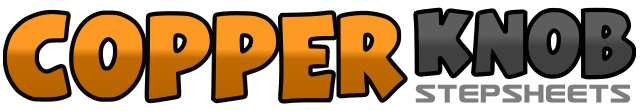 .......Compte:48Mur:4Niveau:Advanced.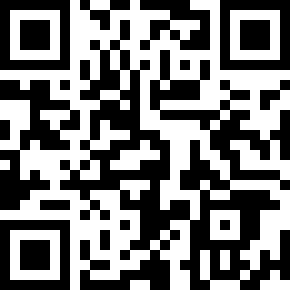 Chorégraphe:Holly Susan (Boots) Groeschel (USA)Holly Susan (Boots) Groeschel (USA)Holly Susan (Boots) Groeschel (USA)Holly Susan (Boots) Groeschel (USA)Holly Susan (Boots) Groeschel (USA).Musique:Heart's Desire - Lee Roy ParnellHeart's Desire - Lee Roy ParnellHeart's Desire - Lee Roy ParnellHeart's Desire - Lee Roy ParnellHeart's Desire - Lee Roy Parnell........1Step to right side with right foot, lifting left knee&Step in original place with left foot2Step together with right foot next to left foot3Step to left side with left foot, lifting right knee&Step in original place with right foot4Step together with left foot next to right foot5Point right toe to right side&Place right foot next to left foot6Point left toe to left side&Place left foot next to right foot7Sweep/lock right foot behind left foot8Pivot 1 full turn right on balls of both feet&Lift right foot slightly, scoot forward on left foot9Lock/step behind left foot with right foot&Lift left foot slightly, scoot forward on right foot10Lock/step behind right foot with left foot&Lift right foot slightly, scoot forward on left foot11Lock/step behind left foot with right foot&Rock forward onto left foot (feet still crossed)12Rock back onto right foot13Step back with left foot14Pivot ½ turn left on ball of left foot15Scuff right heel forward and up&Hop ½ turn left onto right foot, lifting left knee16Step in place with left foot&Transfer onto right foot17Slide left toe back&Pull left knee forward and up18Step down with left foot, sliding right toe backwards&Pull right knee forward and up19Step down with right foot, sliding left toe backwards&Pull left knee forward and up20Step down with left foot, sliding right toe back&Step together with right foot21Place weight on ball of left foot & heel of right foot, swivel right toe to right and left heel to left.&Swivel both feet back to center22Place weight on ball of left foot & heel of right foot, swivel right toe to right and left heel to left.&Swivel both feet back to center23Place weight on ball of right foot & heel of left foot, swivel left toe to left and right heel to right.&Swivel both feet back to center24Place weight on ball of right foot & heel of left foot, swivel left toe to left and right heel to right.&Swivel both feet back to center25Step diagonally right with right heel and toe weight to right foot. (right foot pointed at 45 degrees.)&Slide instep of left foot next to heel of right foot26Place ball of right foot next to left instep27Step to left side with left foot28Slide right foot next to left foot (right toe pointed forward.)29Stomp (down) with right heel next to ball of left foot and right toe pointed diagonally right (45 degrees.)&Lift toes of both feet up and outward (heel stand)30Drop toes back to original (step 29) floor locations.31Touch left toe to left side32Place toe of left foot next to heel of right foot33Step back slightly with right foot and roll right shoulder**34Step back slightly with left foot and roll left shoulder**35Step back slightly with right foot and roll right shoulder**&Lift toes of both feet up and outward (heel stand)36Drop toes back to floor37Step, forward slightly with right toe&Drop right heel38Step forward slightly with left toe&Drop left heel39Step, forward slightly with right toe&Drop right heel40Step slightly apart with left foot (shoulder width)41Point right toe into left instep&Step in place with right foot (toe pointed forward)42Point left toe into right instep&Start left ½ chase turn: roll left knee outward, rotating on ball of left foot43Chase left knee with right knee (roll knee inward) completing ½ turn44Hold with weight on right foot45Kick left foot forward&Step in place with ball of left foot46Step in place with right foot47Roll left knee outward ¼ turn (slow knee chase)48Roll right knee inward ¼ turn